15 сентября 2018 года на центральной площади п. Глубокий, состоялся праздник, посвященный юбилейной дате - 95- летию со дня основания Каменского района. На выставочной площадке Уляшкинского сельского поселения были представлены представлены грамоты и кубок за первое место по уборке зерновых  ФГУП "Каменское", работы мастера Паляницы Светланы Алексеевны, Рудаковой Анастасии, мастера прикладного искусства Гуляева Алексея Михайловича,  а также работы Верхнеграчинского ЦПСДК и Верхнеграчинской библиотеки. Жителей и гостей Каменского района  с праздником поздравила председатель районного Собрания депутатов - глава Каменского района Карманчикова С.И. Светлана Ивановна вручила памятные подарки лучшим представителям Каменского района в номинациях: "Гордость Каменского района", "Меценат", "Семейная династия", Общественный деятель", "Передовая инициатива", "Наставник", "Спортсмен", "Спортивная команда", "Молодежный лидер", "Творческий коллектив". От Уляшкинского сельского поселения в номинации "Семейная  династия" была награждена династия учителей Извариных - Устиновых Изварины Татьяна Алесандровна и её дочь Елена Сергеевна.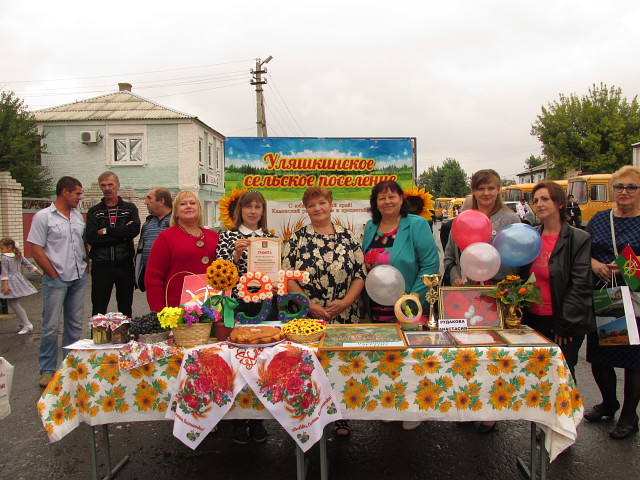 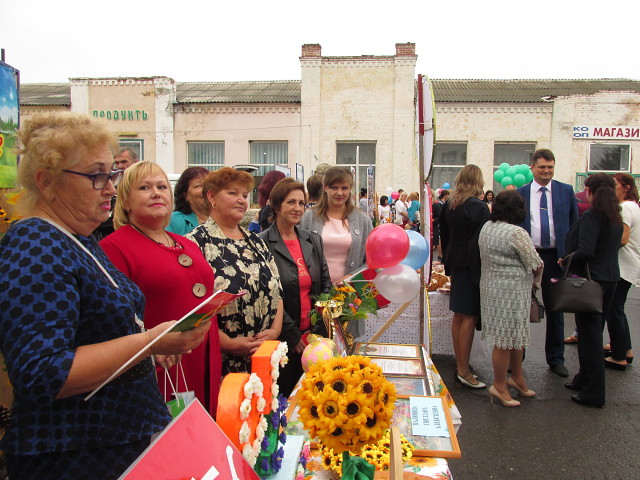 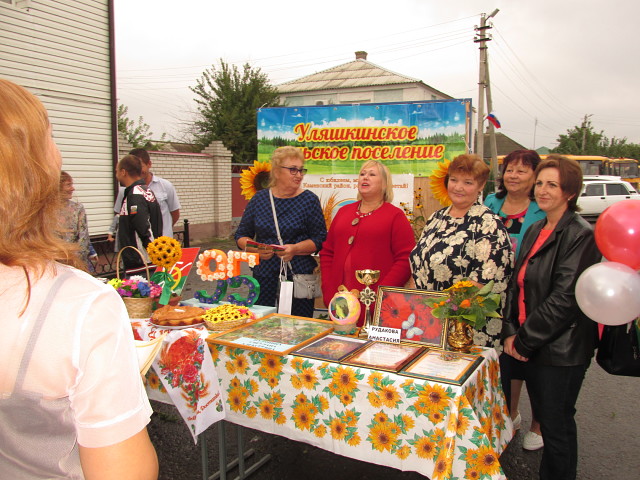 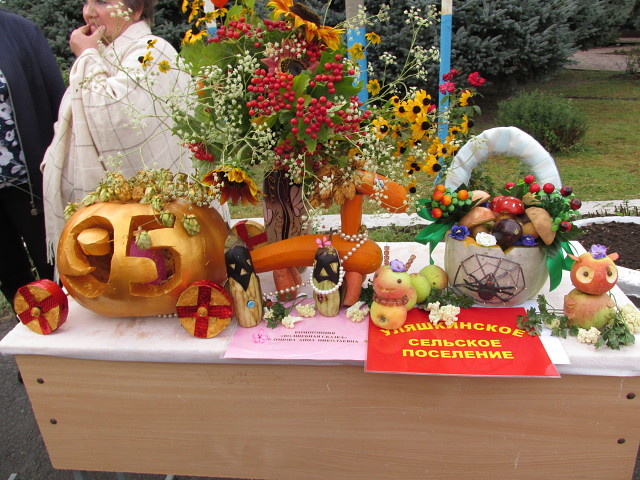 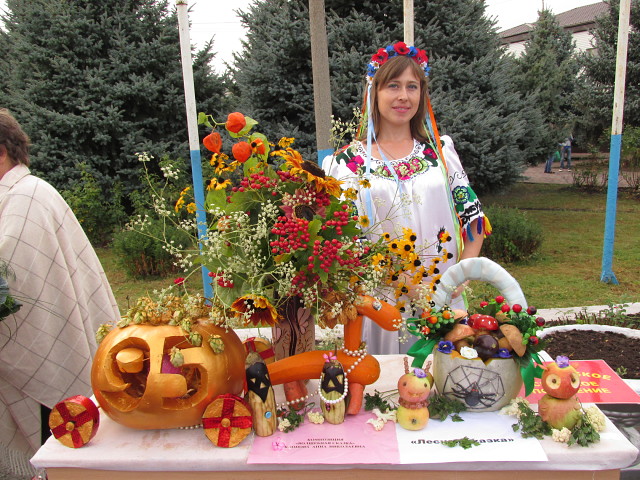 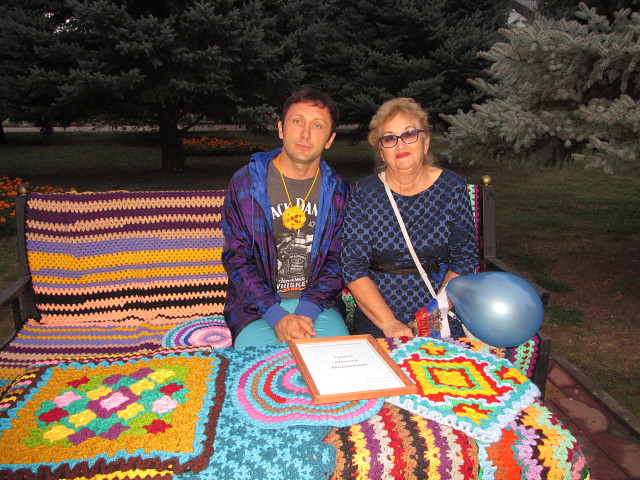 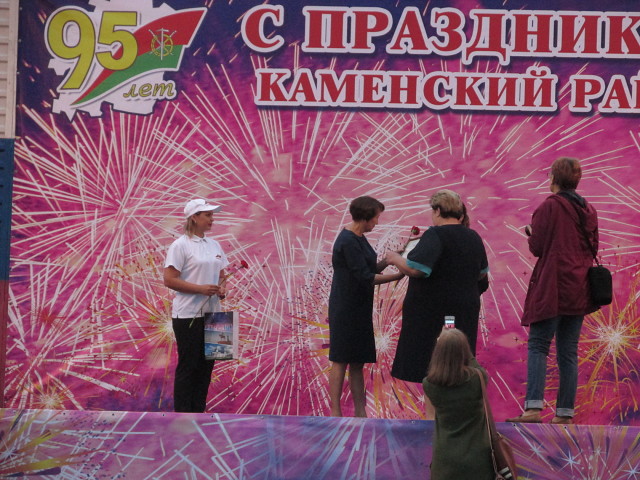 